Indiana Cancer Registrars AssociationPolicy and ProcedureOffice:		PRESIDENTWritten by: 			, CTR  Date of Initial Approval:		October 1993Last Revision by:		Claudia Jenkins, CTRRevision Dates:		10/1998, 10/2001, 11/2005, 1/2012, 10/2017Current Review Date: 	10/2017Serve on Committee:	Awards Committee: President and two ICRA members – Excluding the Board of Directors, and ex-officio to all committee, tack force and liaison positions. 	Term of Office:	One (1) year termRequired Reports:	Three or more reports to the Board, The Indiana Abstract, email messages, Web site, and the Annual Report to the membership.  POLICIES:The president shall have the responsibility of all activities of the association and receives from the membership the authority to program the activities to accomplish the objectives of the association while complying with the bylaws.The president shall preside at all meetings.The president shall appoint all standing committee chairperson, liaison and task force chairperson positions.The president shall delegate responsibility for any programs or activities outside the realm of a standing committee.The president shall serve as Past President/Nomination chairperson at the conclusion of his/her term of office.PROCEDURES:Term of OfficeThe term of office begins at the end of the Annual Business meeting and through the following Annual Business meeting.Responsibilities:Review, coordinate and direct the activities of the Board of Directors following the Indiana Cancer Registrars Association (ICRA) Bylaws and Code of Ethics.Develop any new activities that will aid and enhance the growth of the ICRA, assign the appropriate chairpersons, task force and liaison or coordinate to fulfill these activities.Communication with members and Board of Directors:Work closely with the Vice President and President-Elect, keeping them abreast of all activities of the association.  Copy the President-Elect and VP on all pertinent correspondence.Alert the Board of Directors when you will not be available for instance on vacation of away from the office for a period of time.  The Vice President will assume all activities during the absence of the president.Communication with the Executive Committee and the Board of Directors is a very important component of the success of the association.  When possible communicate in writing (email or stale mail) between board meetings.A President’s message is required for the Web site and each issue of The Indiana Abstract.Send a welcome to ICRA email to all new members.Periodic email messages to the membership enhance the communication between the members and the President.Oversee the Annual Business meeting, Recognition and Installation Ceremony and the Annual Fall Conference.Reply to any and all correspondence to the President.Coordinate and Preside all Board of Directors Meetings:At least three meetings should be scheduled annually.A call for meeting agenda items is first requested from the board at least one month prior to the scheduled meeting.  A formal announcement of the board meeting will follow once the agenda has been finalized by the President.  The announcement of the meeting will include: the final agenda, date and directions to the meeting, any special information required to be reviewed prior to the meeting, past minutes, board report form and reimbursement form.  The secretary is responsible for the distribution of the meeting information, but the president is responsible for the final version of the meeting agenda and must be approved prior to distribution to the board.  See Appendix A – Meeting announcement, see Appendix B –  Board meeting agenda example, see Appendix C  –  Board worksheet form example.  A “Task List” is generated by the secretary during the meeting to organize the many responsibilities of the board members and monitor the accomplishments of the tasks assigned at each meeting.  See Appendix D – for a “Task List” example. It is the responsibility of the president to select the board meeting locations and arrange for lunch.  This expense should be budgeted during the first board meeting.Approve Annual Board of Directors Budget:Prior to the first board meeting the president will request from the board a budget to be submitted during the first board meeting.  On the board worksheet form there is adequate space to document the anticipated expense for each board activity. The President will approve or disapprove all submitted budgets during the first board meeting.  See Appendix C – Board worksheet form example with budget submission related to board position activity. This worksheet form may also be used as a board report form. Other board report formats are acceptable.Produce an Annual Report to the Membership:Coordinate and publish an Annual Report to the membership to be distributed at the Fall Conference and also on the Web site.  This expense should be budgeted during the first board meeting.Request a standard report from each board member at least one month prior to the Annual Business meeting.  See Appendix E – 2005 Annual Report Table of Contents.  At a minimum the Annual Report should include:Business Meeting Agenda and Recognition and Installation Ceremony AgendaPrior ICRA Annual Business meeting minutesFiscal report of the TreasurerPresidents report and report from each member of the boardBylaw amendment For those members not able to attend the Annual Business meeting, send an email message notifying them when the Annual Report is available on the ICRA Website.  Distinguished Member Award:This award is nominated by the members if ICRA.  This expense should be budgeted during the first board meeting.The president chooses a committee of at least two from the membership.  Board members, except the president, are exempt form serving on this committee.The president prepares and distributes the call for nominations.  See Appendix F – Call for Distinguished Member nominations.  This message can be sent via the ICRA email account.  For those members without email a special mailing can be created and distributed via US Mail.Nomination letters are copied by the chairperson and sent to the committee members for review and evaluation.The committee is directed to review and evaluate the nominations following the Awards Committee policy and procedures and choose a recipient of the award.  The president is not involved with the decision of the recipient of the award.The recipient is announced to the President The president purchases a plaque or gift for the recipient.A letter to all nominees and a copy of the nomination letter will be mailed or hand delivered during the Recognition and Installation Ceremony during the Fall Conference.  The cover letter to accompany the nomination letters is written by the President.  See Appendix G – Congratulation Letter to Nominee. During the Awards Ceremony the Committee members will read the recipients nomination letter and present the award to the Distinguished Member Recipient.  See Appendix H – Plaque for Distinguished Member Award. Presidential Award:The president evaluates ICRA members and the Board of Directors and may decide if there is a deserving member of this award.  This award is given to persons who show dedication and enthusiasm to the association.  This expense should be budgeted during the first board meeting.The president purchases a plaque or gift for the recipient(s) and presents the award during the Recognition and Installation Ceremony at the Fall Conference. See Appendix I – Plaque for Presidential Award. Conduct the Annual Business Meeting:Prepare agenda (See Appendix J – Agenda)Distribute the Annual ReportEncourage Board of Directors to report during the meetingAddress any new businessConduct the Recognition and Installation Ceremony Prepare agenda (See Appendix K – Agenda)Express your appreciation through certificates/gifts.Recognize new CTR’s and present CTR pins.Distinguished Member Award announced Presidential Award announcedFarewell massage from the president to the membershipPass the gavel to the new incoming president.Policy & ProceduresReview and revise the policy & procedures annually at the conclusion of this term.Tax Exempt StatusUse ICRA tax ID number to avoid sales tax on purchases for ICRA.Appendix A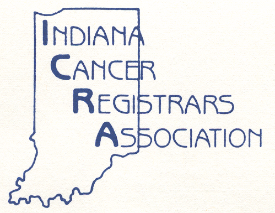 Indiana Cancer Registrars Association(ICRA)Board of Directors MembersMEMORANDUMTO:	2012 ICRA Board MembersFROM:	Cassie Nobbe, CTR Secretary	Sherry Dowling, CTR President	DATE:	 January 18, 2012SUBJECT:	January ICRA Board of Directors MeetingAttachments:	Agenda		September 9, 2011 Minutes		Transitional Meeting Minutes		2011 Annual Business Meeting Minutes		Reimbursement Form		Meeting Room Location MapThe Board of Directors Meeting for the Indiana Cancer Registrars Association has been rescheduled for Friday, January 27th starting at 9:30 AM at the St. Vincent Hospital Campus in the basement of the Orthopedic Center in Conference Room INDY-Ortho 4. We will be taking care of the banking changes for ICRA AFTER the meeting.The president will be providing lunch it this meeting. If you have special dietary needs please let her know as soon as possible.  If unable to attend, please contact Cassie at 812-932-4673 ext. 3120 or via e-mail at CASSANDRA.NOBBE@mmch.org or Sherry at (812) 522-0475 or via e-mail at sdowling@schneckmed.org prior to the meeting date.Thanks,Cassie Nobbe, CTR2012 ICRA SecretaryAppendix BINDIANA CANCER REGISTRARS ASSOCIATIONBOARD OF DIRECTORS (BOD) MEETINGJANUARY 13, 2012 - Rescheduled JANUARY 27, 20129:30a.m. - 3:30p.m. (EST)St. Vincent Hospital, Orthopedic Center Basement, CR -Ortho 486th Street, Indianapolis, INA G E N D AI.	Meeting Called to Order (Sherry Dowling)1.	Introductions2.	Review attendance, quorum (Judi Reininga) 3.	Review meeting agenda - Approve any additions  II.	Review/Approve Minutes of Previous Meetings1.	September 2011 - BOD Meeting2.	November 2011 - Annual Business Meeting (To be Included in 2012 Annual Business Meeting for Approval)3.	November 2011 - Transitional Meeting4.	November 2011 - Recognition & Installation CeremonyIII.	Treasurer's Financial Report (Lori Carroll)1.     Review and approve to file for audit IV.	Old Business1.     Addition of President-Elect to ICRA Bank Accounts V.	New Business	1.     Officer's ReportsPresident's Report (Sherry Dowling)1.	Goals & Budget2.	Policies and Procedures3.	Venue for 2012 Fall Conference and Dates4.	Financial stability a. Grants B.    President-Elect Report (Joann Schultz)1.	Goals & Budget2.	ICRA Representation at NCRA Annual conference - April 18-21, 2012a. Early Bird Conference Fee: $495.003.	NCRA State basket 4.	Audit CommitteeC.    Past President's Report (Jan Duncan)1.	Goals & BudgetD.	Vice President's Report (Nancy Whipple)1.	Goals & BudgetE.	Secretary's Report (Cassie Nobbe)1.	Goals & Budget2.	BOD Roster Update3.	Archiving/ScanningF.     Treasurer's Report (Kolleen Spencer) 1.	Goals & Budget2.     2012 Mileage Reimbursement rate (current ICRA rate: 45 cents a mile,         Federal rate same as last year: 55.5 cents a mile)2.     Committee ReportsA.   Ways & Means Report (Joann Schultz)1.	Goals & Budget2.	Scholarship Drawing3.	Cookbook UpdateB.    Nomination Report (Jan Duncan)1.  	Goals & BudgetC.    Education Report (Jan Stengel)1. 	Goals & BudgetD.   Historian Report (Katie Elliot)1.     Goals & Budget2.      Policy & Procedure RevisionE.   Membership Report (Judi Reininga)1.	Goals & Budget2.	Consultant ListF.   Program Report (Nancy Whipple)1.	2011 Fall Conference fee refund requests 2.	2011 Fall Conference Evaluation Summary3.	Speaker/Topic suggestions4.	2012 Goals & Budget5.	2012 Speaker honorarium amount6.	2012 Theme - "Our Time to Shine" (sunflowers)7.	Approval of BOD Discount for Program Registrationa.    Program Chair = 50% and Free Hotel Roomb.    Other BODs = 25% Discount        8.   Committee MembersG.   Public Relations Report (Brandy Lewis)        1.	Goals & BudgetH.    Bylaw's Report (Judi Reininga)1.	Goals & BudgetI.    Web Site Report (Cassie Nobbe)1.	Goals & Budget2.	Updates3.    Liaison ReportsA.	American Cancer Society (Michelle Hoskins)1.	Goals & BudgetB.	Indiana Health Information Management Association (Lee Thompson)1.	Goals & BudgetC.	NCRA/CoC Report (Nancy Whipple)1. Goals & BudgetD.	ISDH SCR Report (Stephanie Barnett)1.	Goals & Budget 4.    Other New BusinessVI.	Adjournment (Next Meeting:  May 4, 2012 - 9:30am, Indiana Heart Hospital)Appendix C	Indiana Cancer Registrars AssociationWorksheet of Action Itemsfrom Policies and Procedures and Presidential ChargesPeriod Covered:	November 2011 to 1/27/2012Position:	President		Name:	Sherry Dowling, CTRCommittee Members,	Awards Committee: Martha Hill, CTR & Danilee Thompson, CTR		Appendix DINDIANA CANCER REGISTRARS ASSOCIATIONTask List from ICRA Board of Directors Meeting, January 2012Appendix EICRA Annual ReportTable of ContentsBusiness Meeting AgendaRecognition and Installation Ceremony AgendaICRA Past Year Annual Business Meeting MinutesCurrent Annual Fiscal Year ReportCurrent Board of DirectorsPresidents Annual ReportPresident-Elect Annual ReportPast president & Nomination Committee Annual ReportVice President – NCRA Liaison – COC Liaison Annual ReportSecretary Annual ReportTreasurer Annual ReportAudit Committee Annual ReportBylaws Committee Annual ReportEducation Committee Annual ReportHistorian Committee Annual ReportMembership Committee Annual ReportProgram Committee Annual ReportPublic Relations Annual ReportWays and Means Annual ReportWeb-Site Committee Annual ReportAmerican Cancer Society Liaison Annual ReportIHIMA - Indiana Health Information Management Association Liaison Annual ReportISDH – Indiana State Cancer Registry Liaison Annual ReportIn-Coming  Board of DirectorsICRA Proposed Bylaw Amendments (as applicable)Appendix F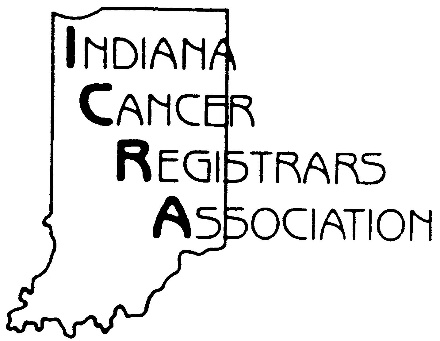 July 16, 2012Dear ICRA Member:It is that time again my friends to nominate an ICRA member to receive the very special ICRA Distinguished Member Award.ICRA is full of special, capable and caring individuals.  ICRA members are dedicated and loyal; however, some go above and beyond their commitment to their profession by serving on professional associations and by volunteering in events benefiting cancer patients and their families.  I have chosen two ICRA members who are not currently serving on the ICRA Board of Director.  These members will determine the winner after evaluating each nomination and selecting the member who is caring – considerate – dedicated – friendly – helpful – knowledgeable – and possibly works with cancer patients and/or their families. Although, I believe each one of us is a Distinguished Member let’s acknowledge that one special person and honor “One of Our Own” by nominating one of your colleagues for this special honor.Previous ICRA Distinguished Award Winners:1993 – Karol Poyser, CTR1994 – Patricia O’Leary, RHIT, CTR1995 – Judi Reininga, CTR1996 – Joann Schultz, RHIT, CTR1997 – Anita Butz, CTR1998 – Kay Herrmann, RHIT, CTR1999 – Judy Anthrop, CTR2000 – Jan Duncan, RHIT, CTR2001 – Sheila Snyder, CTR2002 – Mindy Burch, CTR2003 – Jean Edwards, CTR2004 – Sherry Dowling, CTR2005 – Paul Rice, RHIT, CTR2006 – Martha Hill, CTR2007 – Joyce Wynn, CTR2008 – Patricia Hettick, CTR2009 – Membership of ICRA2010 – Janet Stengel, RHIA, CTR2011 – Betty Jeffers, RHIA, CTR2012 - Once you have reviewed the current membership list and completed the attached nomination form, would you please mail (or email) your nomination form to the following US Mail or Email address on or before September 1, 2012.Sherry Dowling, CTRSchneck Medical CenterCancer RegistryP.O. Box 2349Seymour, IN 47274OR Email Form to: icra_indiana@yahoo.comThanks for your time and commitment in this very special and important nomination!Sherry Dowling, CTRICRA PresidentCommittee members: Martha Hill, CTR and Danilee Thompson, CTR“Our Time to Shine”Attachments:1.) ICRA Membership List2.) Distinguished Member Nomination Form     Distinguished Member Nomination Form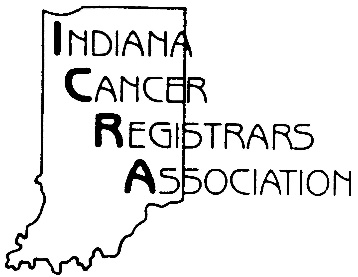 Please submit this form by September 1, 2012 to:  Sherry Dowling,   Schneck Medical Center Cancer Registry   P.O. Box 2349, Seymour, IN. 47274          Or Email Form to: icra_indiana@yahoo.com*******Signature Required*******Emailed forms will be considered signedPlease consider the following when making your nomination:Personal Characteristics as evidenced in a least one or more of the following areas:Caring – Considerate – Friendly – Helpful - Knowledgeable of the registry professionService to Registry Profession as evidenced in a least one or more of the following areas:ICRA participation including serving as a Board member, committee chair, task force chair, committee member, and/or task force member.Education leadership as evidenced in at least one or more of the following areas: Presenter or co-presenter at local, state, regional or national workshops, meetings, seminars, or conferences.Contributor to publications in at least one or more of the following areas:  Publication of written material in “The Indiana Abstract,” and/or registry professional articles in state and/or national journals.Other contributions to the registry profession in general Service to Community as evidenced in a least one or more of the following areas Work with Cancer Patients and/or familiesAmerican Cancer SocietySupport Groups I would like to nominate: _____________________________________as the 2012 ICRA Distinguished Member for the following reasons: (additional sheets allowed)______________________________________________	Your Signature Appendix G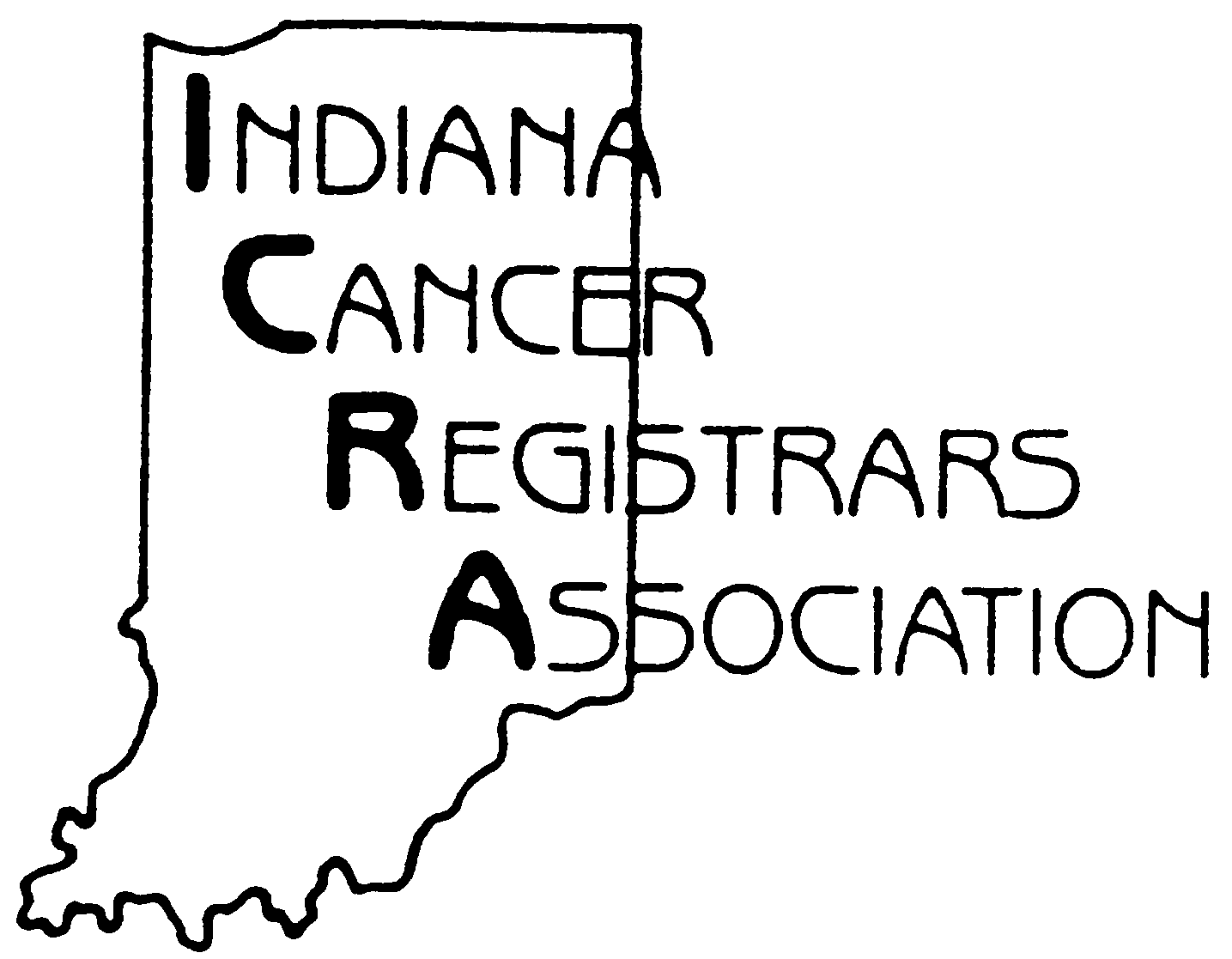 November 2, 2012Dear               ,It is a pleasure to congratulate you on being nominated to receive the 2012 ICRA Distinguished Member Award.It is truly an honor to be recognizes by your peers for all the support you give to ICRA, your profession, your employer and your community.Copies of your nomination are enclosed for your personal use.Sincerely,ICRA Distinguished Member CommitteeSherry Dowling, CTRMartha Hill, CTRDanilee Thompson, CTRAppendix HFOR DEDICATION TOHER EMPLOYER,HER COMMUNITY,HER PROFESSIONBETTY JEFFERS, RHIT, CTRIS HEREBY PRESENTEDTHEINDIANACANCER REGISTRARSASSOCIATION2011DISTINGUISHED MEMBERAWARDAppendix IFOR DEDICATIONAND ENTHUSIASM TO THE INDIANA CANCERREGISTRARS ASSOCIATIONCASSANDRA NOBBE, CTRIS HEREBY PRESENTEDTHE2011PRESIDENTIAL AWARDAppendix JINDIANA CANCER REGISTRARS ASSOCIATION2011 Business Meeting AgendaReport PresentationsThursday, November 3, 2011Primo Banquet CenterPlainfield, INCall to Order – 2011 ICRA Business Meeting		Jan DuncanAdoption of Agenda						Jan DuncanQuorum of Membership (2/3 present)			Judi Reininga2010 Annual Business Meeting Minutes			Cassie NobbeFiscal Year Report						Lori CarrollNew Business: President’s Message				Jan DuncanBoard of Directors’ Report PresentationExecutive Committee ReportsPresident				Jan DuncanPresident-Elect			Sherry DowlingPast President				Camille FoleyVice President				Jan DuncanSecretary				Cassie NobbeTreasurer				Lori CarrollCommittee ReportsAudit Committee			Sherry DowlingBylaws Committee			Sherry DowlingEducation Committee			Ellen HurdHistorian				Joann SchultzMembership Committee		Judi ReiningaNominations Committee		Camille FoleyProgram Committee			Nancy WhipplePublic Relations Committee		Jan Duncan/Brandy LewisWays and Means Committee		Joann Schultz	Cookbook Subcommittee	Judi ReiningaWebsite Committee			Cassie NobbeLiaison ReportsAmerican Cancer Society		Patsy O’LearyIHIMA					Patsy O’LearyISDH					ResignedNCRA					Jan DuncanCommission on Cancer		Jan DuncanMotion to destroy ballots				Camille Foley2011-2012 Elected and 				Camille Foley and     Appointed Board of Directors			Sherry DowlingOld Business					Jan DuncanMeeting Adjournment				Jan DuncanAppendix KINDIANA CANCER REGISTRARS ASSOCIATION2011 Recognition and Installation Ceremony AgendaFriday, November 4, 2011Primo Banquet CenterPlainfield, INWelcome						Jan DuncanRecognition of New CTR’s				Jan DuncanRecognition of 2010-2011 Board of Directors	Jan Duncan2011 Distinguished Member Award			Jan Duncan2011 President’s Award				Jan DuncanPresident’s Farewell Message				Jan DuncanInstallation of 2012 Officers				Sherry Dowling/Pat CockerhamPassing of the Presidential Gavel			Jan Duncan/Sherry Dowling2012 Presidential Message				Sherry DowlingConclusion of Ceremony				Sherry DowlingPositionPolicy & Procedure #Ongoing ResponsibilitiesCommentsBudgetRequestedII-A.Review, coordinate and direct the activities of the Board of Directors following the ICRA Bylaws sand Code of Ethics.Ongoing$0.00II-B.Develop any new activities that will aid and enhance the growth of the ICRA, assign the appropriate chairpersons and/or coordinators to fulfill these activities.Accomplished$40.00II-C.Communication: BOD’s, Newsletters, Annual Business Meeting, Presidential correspondence.Ongoing$0.00II-D.Board of Directors Meetings: 3 per yr., create agenda, locate meeting place, and arrange for lunch (president to donate one lunch).Ongoing$ 186.30 (Mileage)$200.00 (Meals)II-E.Annual BudgetReview 1/27/12$0.00II-F.Annual Report: Coordinate, and create final report distributed during Annual Conference.Due 11/2012$100.00II-G.Distinguished Member Award: Choose Committee members, distribute request for nominations to membership, purchase plaque/gift for the award winner and announce during the Annual Conference.Two Committee members selected to evaluate the nominees.  All other activities will be accomplished before 10/2012$50.00II-H.Optional -- President’s Award: Evaluate members and if appropriate purchase award/gift and present to the outstanding member during the Annual Conference.Pending Evaluation of membership.$50.00II-I.Annual Business Meeting: Conduct meeting.Pending until October/November 2012$10.00Presidential Charges or Additional ActivitiesStart DateDue DateCurrent Status	BudgetRequestedPresidential Charge:1. Monitor the revisions of the P&P’s and Presidential charges for BOD.11/ 2011P&Ps review & revisions due 1/27/12 at BOD meeting and again prior to Transitional meeting 11/2012.Ongoing$0.00Presidential Charge:2. Increase the communication between the BOD (In Touch) and membership.11/201111/2012Use the ICRA Website and email to reduce cost. Increase communication to strengthen networking among association members.$0.00Goal #1:Assist Cassie with the completion and monitoring of the new ICRA Website.11/201111/2012New Website up and running, Post 1/2012 BOD meeting, Cassie, webmaster, to send user name and password to members $0.00Goal #2:Work with Jan Stengel, Education Chair, to create a CTR Educational Program.11/2011Prior to 11/2012Planning$0.00Goal#3:Work with Jan and Stephanie, ISCR liaison, to provide a RMCDS workshop.11/2011Prior to 11/2012Planning$0.00Goal #4:Assist Nancy, Program Chair, with the Fall conference.  11/201111/1-2/2012Ongoing$0.00Goal #5:Financial Stability: Research, recommend and  monitor progress on Grant applications for Fall Conference 11/20118/20121) Researching available Grants.2) Forwarded two possible options to Public Relations, Brandy $0.00 	     Total Anticipated 2011/2012 Budget: 	     Total Anticipated 2011/2012 Budget: 	     Total Anticipated 2011/2012 Budget: 	     Total Anticipated 2011/2012 Budget:	$636.30Request for Board Action:TASKRESPONSIBLE PARTYUpdate History of ICRA (Past Presidents, d Distinguished Award Winners, Conference locations and ThemesAll BOD1) President-Sherry to put together starting list and email to board members.2) BOD to fill-in as able Check on Ordering Stationary and Cards (Martha Hill)SherrySubcommittee for Scanning/Archiving Secretary to organize and chair subcommitteeAlternate for NCRA  Judi Reininga in Joann’s absenceInvestigate fundraisers (example: restaurants near fall conference)Joann to check with PaulResearch liability insuranceSherryMembership login and password for websiteSherry and Cassie to decidePossibly revise sponsorship contracts to include a fee for additional conference attendeesBrandy to submit recommendation to SherryAdd an education link under the members only section on the websiteJanet Stengel and Cassie to developSpeaker’s fee for Fall ConferenceLeave at $100 since no motion was made for an increaseDates for Collaborative Stage Workshop & CTR prep workshopJanet Stengel to inform Sherry and Cassie  of dates for websiteHistorian Committee MemberKatelynUpdate services with Website Maintenance Labs (revision30) Cassie and Sherry to assist as neededSecure speakers for Fall conferenceProgram committeeApply for Fall conference GrantsPublic relations committeePolicy and Procedures still needed:AwardsVice presidentPast presidentNominations EducationPublic relationsWays and meansWebsite Indiana State Dept. of Health,              Cancer Registry liaison SherryNancyJan DuncanJan DuncanJanet StengelBradyJoannCassieStephanie